UMW/AZ/PN-83/20				                                        Wrocław, 03.09.2020 r.UNIEWAŻNIENIE POSTĘPOWANIAW ZAKRESIE CZĘŚCI 2NAZWA POSTĘPOWANIA  Dostawa drobnego sprzętu laboratoryjnego na potrzeby jednostek Uniwersytetu Medycznego we WrocławiuCzęść 2Autoklaw parowy na potrzeby Pracowni Przesiewowych Testów Aktywności Biologicznej i GromadzeniaMateriału BiologicznegoZamawiający niniejszym unieważnia postępowanie w zakresie części 2 na podstawie art. 93 ust. 1 pkt. 7) Ustawy z dnia 29 stycznia 2004 roku – Prawo zamówień publicznych (tekst jedn. – Dz. U. z 2019 r., poz. 1843 z późn. zm.), zwanej dalej „Pzp”, ponieważ postępowanie obarczone jest niemożliwą do usunięcia wadą uniemożliwiającą zawarcie niepodlegającej unieważnieniu umowy w sprawie zamówienia publicznego.Uzasadnienie faktyczne:Do dnia wyznaczonego na składanie ofert w ww. postępowaniu, tj. do dnia 21.08.2020 r. do godz. 10:00, do Zamawiającego wpłynęło 9 ofert na różne części postępowania. Na publicznym otwarciu ofert, które odbyło się w dniu 21.08.2020 r. o godz. 11:00, pracownik Zamawiającego, dokonujący czynności otwarcia ofert, omyłkowo nie odczytał treści jednej z ofert, złożonej do części 2 postępowania, wskutek czego doszło do naruszenia zasady jawności postępowania, o której mowa w art. 86 ust 2 Pzp.Wada postępowania, polegająca na nie odczytaniu treści jednej z ofert, jest nieusuwalna.W związku z powyższym Zamawiający podjął decyzję o unieważnieniu postępowania w zakresie części 2 na podstawie art. 93 ust. 1 pkt. 7) Pzp. Z upoważnienia Rektora UMWp.o. Zastępcy Kanclerza ds. Zarządzania Administracją mgr Patryk Hebrowski 
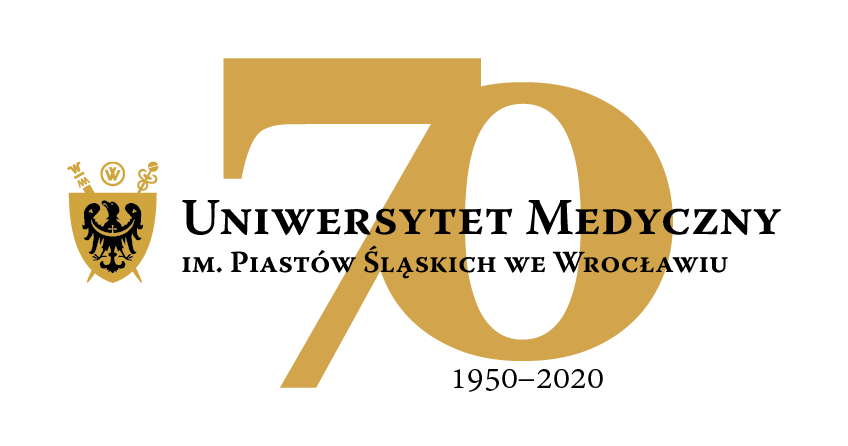 50-367 Wrocław, Wybrzeże L. Pasteura 1Dział Zamówień Publicznych UMWUl. Marcinkowskiego 2-6, 50-368 Wrocławfax 71 / 784-00-45e-mail: edyta.szyjkowska@umed.wroc.pl50-367 Wrocław, Wybrzeże L. Pasteura 1Dział Zamówień Publicznych UMWUl. Marcinkowskiego 2-6, 50-368 Wrocławfax 71 / 784-00-45e-mail: edyta.szyjkowska@umed.wroc.pl